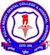 G.PULLA REDDY DENTAL COLLEGE AND HOSPITAL:: KURNOOLList of students admitted in MDS Course for the Academic Year - 2021-22Sl.NoStudent NameCategory of AdmissionDepartment Name1Yadapalli Praharshini Category-AConservative Dentistry And Endodontics2Chundi Sai VinithaManagement ( S1)Conservative Dentistry And Endodontics3Sirigam Sharmista ReddyManagement ( S2)Conservative Dentistry And Endodontics4Yeddula SarikaCategory-AOrthodontics And Dentofacial Orthopaedics5Chintakunta Hemanth KumarManagement ( S1)Orthodontics And Dentofacial Orthopaedics6Dasari ManishaManagement ( S2)Orthodontics And Dentofacial Orthopaedics7Anki NareshCategory-APeriodontology8Bacham NikhithaManagement ( S1)Periodontology9Sumayya KhanManagement ( S2)Periodontology10Devarapalli Sai TejaswiCategory-AProsthodontics And Crown & Bridge11G. PriyankaManagement ( S1)Prosthodontics And Crown & Bridge12Jinka Lakshmi SowjanyaManagement ( S2)Prosthodontics And Crown & Bridge13Kalva PriyankaManagement ( S1)Oral Medicine & Radiology